БОЙОРОҠ                                     № 03                                РАСПОРЯЖЕНИЕ     04 март  2019 й.	    	                                            04 марта 2019 г.О создании рабочей группы по формированию перечня муниципального имущества сельского поселения Верхнеяушевский сельсовет муниципального района Федоровский район РеспубликиБашкортостан, предназначенного для передачи во владение и (или)пользование на долгосрочной основе субъектам малого и среднегопредпринимательства и организациям, образующим инфраструктуруподдержки субъектов малого и среднего предпринимательства-------------------------------------------------------------------------------------В целях реализации Федерального закона от 24.07.2007 г. № 209-ФЗ «О развитии малого и среднего предпринимательства в Российской Федерации», в соответствии с решением Совета муниципального района Федоровский район Республики Башкортостан от 01.03.2019года № 37/238 «О порядке формирования, ведения, обязательного опубликования перечня муниципального имущества сельского поселения Верхнеяушевский сельсовет муниципального района Федоровский район Республики Башкортостан в целях предоставления во владение и (или) пользование на долгосрочной основе субъектам малого и среднего предпринимательства и организациям, образующим инфраструктуру поддержки субъектов малого и среднего предпринимательства»:1. Создать рабочую группу по рассмотрению предложения по формированию перечня  муниципального имущества сельского поселения Верхнеяушевский сельсовет муниципального района Федоровский район Республики Башкортостан, предназначенного для передачи во владение и (или) пользование на долгосрочной основе субъектам малого и среднего предпринимательства и организациям, образующим инфраструктуру поддержки субъектов малого и среднего предпринимательства (далее − Рабочая группа) в составе согласно приложению.2. Рабочей группе организовать внесение предложений по включению объектов недвижимости в перечень муниципального имущества сельского поселения Верхнеяушевский сельсовет муниципального района Федоровский район Республики Башкортостан, предназначенного для передачи во владение и (или) пользование на долгосрочной основе субъектам малого и среднего предпринимательства и организациям, образующим инфраструктуру поддержки субъектов малого и среднего предпринимательства.3. Контроль за выполнением настоящего распоряжения возложить на постоянную комиссию  по бюджету, налогам, вопросам муниципальной собственности сельского поселения Верхнеяушевский сельсовет  муниципального района Федоровский район Республики Башкортостан Глава Администрации                                                       В.Р. ДашкинПриложениек распоряжению Администрации сельского поселения Верхнеяушевский сельсовет муниципального района Федоровский район Республики Башкортостан от 04.03.2019г. № 03Состав рабочей группы по рассмотрению предложения по формированию перечня муниципального имущества сельского поселения Верхнеяушевский сельсовет муниципального района Федоровский район Республики Башкортостан, предназначенного для передачи во владение и (или)пользование на долгосрочной основе субъектам малого и среднегопредпринимательства и организациям, образующим инфраструктуруподдержки субъектов малого и среднего предпринимательстваУправляющий делами         ____________   М.Р. ДашкинаБашкортостан Республикаһы Федоровка районы муниципаль районының ауыл советы Үрғе Яуыш ауыл биләмәһе  хакимиәте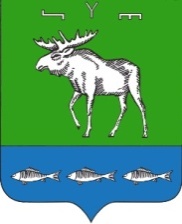 Администрация сельского поселения Верхнеяушевский сельсовет  муниципального района Федоровский район Республики Башкортостан Дашкин В.Р.Дашкина М.Р.        -Усманов Р.Г.           -Тарасюк Е.В.           -Глава сельского поселения руководитель рабочей группы;Управ делами, секретарь рабочей группы;Депутат сп (по согласованию);Депутат сп (по согласованию);Пилюкова Н.В.-начальник отдела экономики Администрации муниципального района Фёдоровский район Республики Башкортостан,  (по согласованию);Гончаров А.А.-председатель Комитета - начальник отдела Комитета по управлению собственностью Минземимущества Республики Башкортостан по Федоровскому району Гусятникова О.Г.-ведущий специалист-эксперт Комитета по управлению собственностью Министерства земельных и имущественных отношений Республики Башкортостан по Федоровскому району  (по согласованию);-